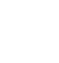 НОВООДЕСЬКА МІСЬКА РАДАМИКОЛАЇВСЬКОЇ ОБЛАСТІ ВИКОНАВЧИЙ КОМІТЕТ Р І Ш Е Н Н Я  12  жовтня  2022 року                       м. Нова Одеса                                      №  161Про встановлення поштовоїадреси  об'єкту  нерухомості Керуючись пунктом 10 частини "Б" статті 30 Закону України "Про місцеве самоврядування в Україні", ст. 263 Закону України «Про регулювання містобудівної діяльності», постановою Кабінету Міністрів України від 25.12.2015 р. № 1127  "Про затвердження Порядку державної реєстрації прав на нерухоме та їх обтяжень", "Порядком встановлення та зміни поштових адрес об’єктів нерухомості", що затверджений рішенням виконавчого комітету Новоодеської міської ради від 14.12.2018 року № 115, розглянувши заяву громадянина, виконавчий комітет міської радиВИРІШИВ:З метою оформлення правоустановчих документів:змінити поштову адресу земельної ділянки в с. Зарічне, по вул. Перемоги, 38 на адресу: с. Зарічне, вул. Перемоги, 38-б,  яка належить на праві приватної власності громадянину України Особа 1.Контроль за виконанням даного рішення покласти на заступника міського голови Журбу І.М.Міський голова                                                                          Олександр ПОЛЯКОВ